US Bureau of Labor StatisticsInternational Price ProgramImport/Export Price Survey websiteServer Maintenance message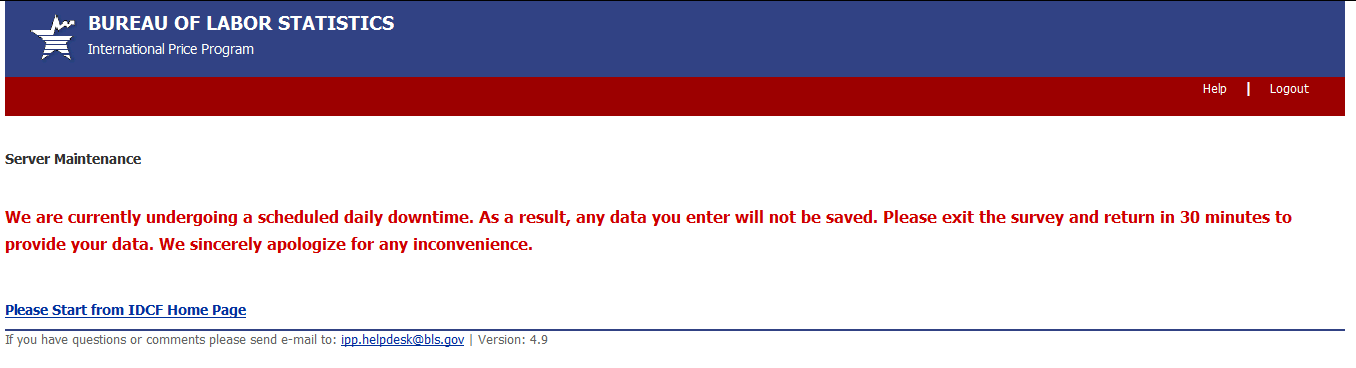 Downtime Message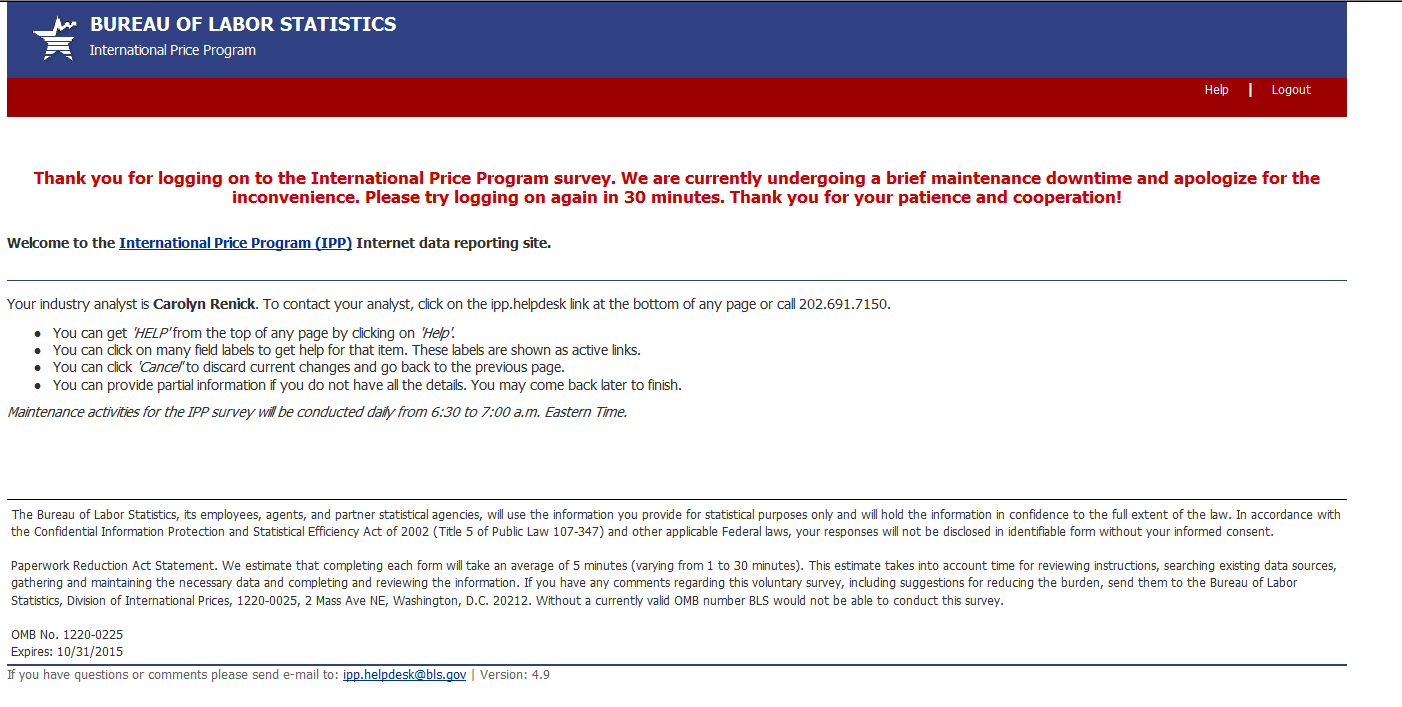     OMB No: 1220-0225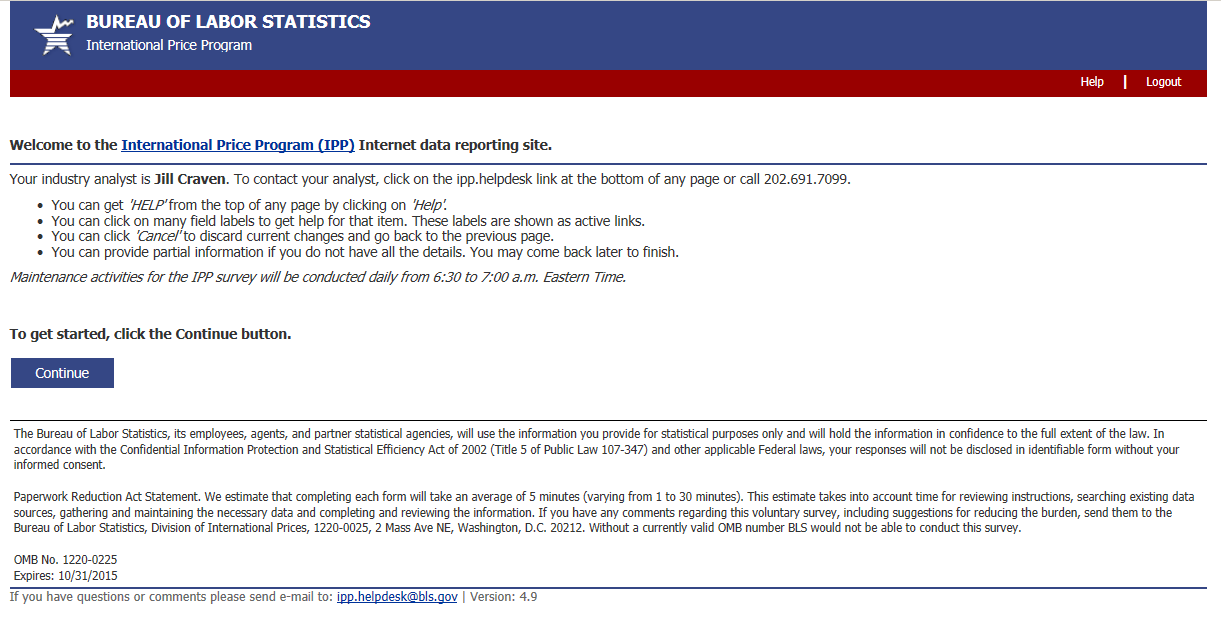     Expires: 10/31/2018